.STOMP RIGHT FORWARD, HOLD, ½ TURN LEFT, HOLD, CROSS OVER STEPS (TWIST) RIGHT-LEFT-RIGHT-LEFTSTOMP RIGHT FORWARD, HOLD, ½ TURN LEFT, HOLD, CROSS OVER STEPS (TWIST) RIGHT-LEFT-RIGHT-LEFTHIP BUMP, HOLD, HIP BUMP, HOLD, HIP ROLLSTOE STRUT(CROSS), TOE STRUT(CROSS), JAZZ BOX WITH ¼ TURN RIGHTTOE STRUT(CROSS), TOE STRUT(CROSS), JAZZ BOX WITH ¼ TURN RIGHTREPEATRESTARTOn wall 3 (12:00), dance up to section 4, (jazz box in place, do not turn to ¼ right), then restart from section 1TAGAfter completion of wall 2 (12:00), completion of wall 4 (6:00), insert the tagENDING POSITIONWhen the music slow down & end on the back wall (6:00) insert this to finish last beat of music facing frontStupid Cupid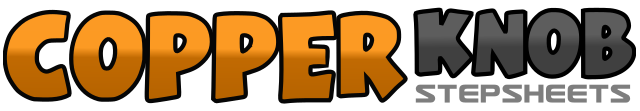 .......Count:40Wall:2Level:Improver.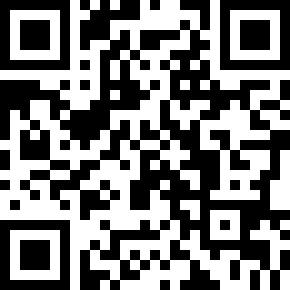 Choreographer:Nancy Lee (MY)Nancy Lee (MY)Nancy Lee (MY)Nancy Lee (MY)Nancy Lee (MY).Music:Stupid Cupid - Mandy MooreStupid Cupid - Mandy MooreStupid Cupid - Mandy MooreStupid Cupid - Mandy MooreStupid Cupid - Mandy Moore........1-2-3-4Stomp right forward, hold, ½ turn left, hold (weight on left foot)5-6-7-8Cross right foot over left (left knee slightly bend), cross left over right, (twist), cross right over left (left knee slightly bend), cross left over right (twist)1-8Repeat above 8 counts1-2Bump hips to right side, hold3-4Bump hips to left side, hold5-6-7-8Hip rolls (2 x)1-2Touch right toe across in front of left, drop right heel to take weight3-4Touch left toe across in front of right, drop left heel to take weight5-6Cross step right over left, step back on left7-8Turn ¼ right stepping right to right side, step left beside right1-8Repeat above 8 counts&1Jump right to right side, touch left toe beside right&2Jump left to left side, touch right toe beside left&3Jump right to right side, touch left toe beside right4Step left to left side (shoulder width apart)5-6-7-8Tap both heels down 4 times (both knee slightly bend)1-2-3-4Step forward on right, hold, pivot ½ turn to the left, hold5-6Raise both arms (both palms facing out)7-8Left hand scroll down and made a circle up again (left knee bend down & up together with the hand movement)